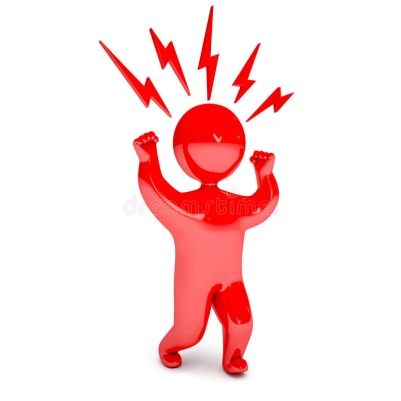 Агрессивный ребёнок – не редкое явление в современном мире.К сожалению, для многих родителей это большая беда, с которой они сталкиваются дома при воспитании своего ребёнка, а также в детском коллективе, когда их любимый малыш находится на одной территории с ребёнком, проявляющим агрессию.Помочь ребенку выразить агрессию так, чтобы никто не пострадал, лучше всего через игры. Психологи выделяют специальные игры, в процессе которых можно проработать агрессивное поведение, выплеснуть эмоции. Эти игры подходят и для целой группы детей, и для того, чтобы играть маме наедине со своим малышом. Лучше всего для игр выделить отдельное время и никак его не ограничивать. Не исключено, что от некоторых игр поначалу ребенка будет не оторвать.
           Чтобы понять, какие из игр более эффективны для вашего ребенка и интересны ему самому, нужно попробовать все варианты. Играя, не зацикливайтесь на том, что вы делаете это для преодоления агрессии. Наслаждайтесь процессом и давайте волю эмоциям – это очень важно для достижения хорошего результата.
    #агрессия#развитие#безопасное_поведение#психология#надежда#центр#дети#социальнаясфера#пустьнасузнают#курская#ставропольскийкрайПедагог – психолог отделения социальной диагностики и социально – правовой помощиД.И. Титова